Publicado en Terrassa el 29/11/2023 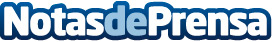 Tot-Net, especialista en limpiezas de alta complejidad, eleva los estándares con la limpieza criogénicaEn el sector de la limpieza profesional, una técnica destaca por su eficacia y versatilidad: la limpieza criogénica con hielo secoDatos de contacto:Carlos TostEDEON MARKETING SL931929647Nota de prensa publicada en: https://www.notasdeprensa.es/tot-net-especialista-en-limpiezas-de-alta Categorias: Nacional Servicios Técnicos Oficinas http://www.notasdeprensa.es